 	WEBER COUNTY PLANNING DIVISION	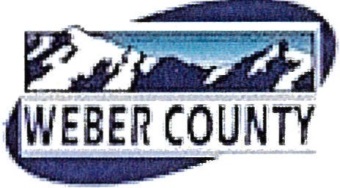 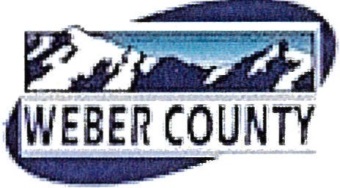 Administrative Review Meeting AgendaMarch 18, 2015   4:00-5:00 p.m.1.	Consideration and action on an administrative application for final plat approval of the Shaye Estates Subdivision, LVS121814, located at approximately 174-198 South 3600 West, Carly S. Satterthwaite Thomas, Trustee of the CSB Trust2.	Consideration and action on an administrative application for DR 2015-02, Design Review approval, of a Private Park to be located at 5629 East 2200 North in Eden, David Martin. Applicant3.	Consideration and action on an administrative application, to amend Sheep Creek Cluster Subdivision Phase 3, UVS013015, Lots 89 and 90 including a recommendation for a deferral of curb, gutter, and sidewalk, Stephanie Mangum, Applicant4.	Adjournment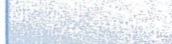 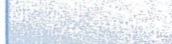 The meeting will be held in the Weber County Planning Division Conference Room, Suite 240, in the Weber Center, 2nd Floor, 2380 Washington Blvd., Ogden, Utah unless otherwise posted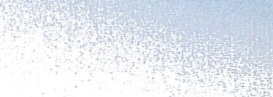 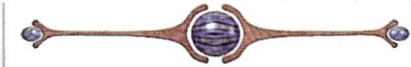 In compliance with the American with Disabilities Act, persons needing auxiliary services for these meetings should call the Weber County Planning ·Commission at 801-399-8791